Exploring menstrual products: a systematic review and meta-analysis of menstrual cups for public health internationally AuthorsAnna Maria van Eijk, PhD1Garazi Zulaika, MPH1 Madeline Lenchner, MSc2 Linda Mason, PhD1 Muthusamy Sivakami, PhD3 Elizabeth Nyothach, MSc4 Holger Unger, PhD5 Kayla Laserson, ScD6 Penelope A. Phillips-Howard, PhD1AffiliationsaCorrespondenceDr. Penelope Phillips-Howard, Liverpool School of Tropical Medicine, Pembroke Place, Liverpool L3 5QA, UK. Tel: +44(0)7985431005 (UK); +254 702126188 (Kenya). Email: Penelope.Phillips-Howard@lstmed.ac.ukShort title:  A systematic review of menstrual cupsAbbreviationsHIC: High income countriesLMIC: Low and middle-income countriesMC: Menstrual cupTSS: Toxic shock syndromeTSST-1: Toxic shock syndrome toxin-1AbstractBackground Girls and women need effective, safe, and affordable menstrual products. Single-use products are regularly selected by agencies for resource-poor settings. The menstrual cup (MC) is a less-known alternative. We reviewed international studies on MC leakage, acceptability, and safety and explored MC availability to inform programmes.Methods We searched ten databases through 14 May 2019 for quantitative or qualitative studies on experiences and leakage associated with MCs, and adverse event reports. Results were tabulated or combined using forest plots (random-effects meta-analysis). Global availability and inclusion of MCs in international websites on menarche were explored. FindingsOf 436 records, 43 studies were included (3319 participants). The main outcome of leakage was reported in four studies (293 women) only and was similar or lower for MCs compared with disposable pads or tampons. The adoption of MC required a familiarisation phase over cycles (four studies); peer support improved uptake (two studies in developing countries). In 15 studies, 73% (pooled estimate) of participants (95% CI 59-84%, I2 96%, N=1144) wished to continue use at study completion. MC-use showed no adverse effects on the vaginal flora (4 studies, 507 women). We identified five cases/reports within studies of severe pain/vaginal lesions, six reports of allergies, nine of urinary tract complaints (three with hydronephrosis), and five of toxic shock syndrome following MC-use, with one in a woman with an intra-uterine device (IUD).  IUD-dislodgment was reported among 13 MC-users (8 case-reports, 5 in one study) between 1 week and 13 months of IUD-insertion. MC-retention requiring professional assistance was reported among forty-six cervical cup users and two vaginal cup users. We identified 199 brands of MCs, and availability in 99 countries with prices ranging from US$ 0.72-46.72 (median 23.3, 145 brands). The overall quality of studies was low.InterpretationEvidence indicates that MCs are a safe option for menstruation management and are being used internationally. The review was limited by the lack of high-quality studies.Funding UK-Medical Research Council/DFID/Wellcome Trust (MR/N006046/1)Research in contextEvidence before this studyA lack of affordable and effective menstrual products can result in leakage and chaffing in menstruating girls and women and can impact their health and education. There has been a recent increase in programmes to provide menstrual products to assist women and girls. The menstrual cup (MC), a receptacle used to collect blood flow has received limited attention. This in part may reflect concerns about insertable products as either culturally unacceptable or due to prior public health alerts such as toxic shock syndrome associated with highly absorbent tampons. Information about leakage, acceptability, and safety of MCs is needed to support organizations to make informed decisions and provide more comprehensive menstrual health education for girls and women. We searched PubMed, Cochrane library, Web of Science, Popline, Cinahl, Global Health database, Emerald, Science.gov, WorldWideScience and Google Scholar with the keywords “(Menstrual Cup) AND Review” on 24 November 2018 to determine if a review of MCs was available with information on leakage, acceptability, and safety. No review was identified, but a literature review by van Leeuwen and Torondel (2018) on menstrual management in emergency contexts noted a lack of empirical evidence examining the introduction and testing of MCs in humanitarian settings. Added value of this studyTo our knowledge, this is the first systematic review and meta-analysis examining girls and women’s experiences of MCs, aggregating outcomes from 43 studies and 3319 participants asked about their use or willingness to use MCs.  We provide information on leakage compared to other products, a listing of known adverse events, other uses of the MC, and quantitative and qualitative information on acceptability in both high and low/middle income countries. Information is provided on availability and prices of MCs. Serious adverse events were not common, with five reported cases of toxic shock syndrome (TSS). However, the number of MC-users is unknown, so comparisons of TSS risk between users of tampons or the intravaginal diaphragm cannot be made. While MCs are manufactured and available globally they are not commonly mentioned in puberty education materials for girls. Implications of all the available evidenceThe available evidence suggests that MCs seem an effective and safe alternative to other menstrual products. Further research globally can provide more information on acceptability. Information on MCs should be provided in puberty education materials. Policy makers and programmes can consider this product as an option in menstrual health programmes. More research is needed to monitor adverse events and evaluate best practice to shorten the familiarisation phase required for safe and effective use, and on cost-effectiveness and environmental impact.IntroductionGirls and women need effective, safe, and affordable menstrual products. Globally, an estimated 1.9 billion women – around 26% of the world population – were of menstruating age in 2017, spending on average 65 days in the year dealing with menstrual blood flow.1 Menstruation is a normal body function and a sign of reproductive health.2 Few solutions are available to manage menstruation; additionally, ignorance, prejudice, costs or safety fears can impede girls and women from testing the full range of products available. A lack of affordable and effective menstrual products can result in leakage and chaffing in menstruating girls and women and can impact their health.3,4 Use of poor-quality materials has been shown to predispose women to an increased  risk of urogenital infections including bacterial vaginosis.5-7 In some situations, mostly researched in low- and middle-income countries (LMIC), menses can affect girls’ schooling,8 can make women and girls a target of sexual violence or coercion,9,10 and can affect employment and work experience of women.11,12 In LMIC, a lack of water, sanitation, and hygiene (WASH), inadequate education, and poor disposal facilities, raise public health concerns, particularly among schoolgirls.8,13 In high income countries (HIC) and LMIC, there is an increase in policy-led initiatives and donations to provide menstrual products, e.g. to keep girls in school. To allow such organisations to make informed decisions, information is needed on the range of menstrual products.The menstrual cup (MC) is not commonly known, despite its long history (https://en.wikipedia.org/wiki/Menstrual_cup; appendix page 2).14 Like tampons, MCs are inserted into the vagina, but the blood is collected in the receptacle which can hold 10-38 ml of blood. MC emptying occurs 4-12 hours depending on menstrual flow and type of cup. Currently, there are two; a vaginal cup, which is generally bell-shaped and placed in the vagina, and a cervical cup which, like a diaphragm for contraception, is placed around the cervix high in the vagina. MCs are made of medical grade silicone, rubber, latex or elastomer and can last up to 10 years; disposable single-use MCs also exist. We conducted a systematic review of the medical and grey literature to summarize current knowledge about leakage, safety, and acceptability of MCs and compared where available with other menstrual products. Information on global availability and costs of MCs were compiled, preliminary estimates on costs and waste savings were made, and guidance materials on menarche in selected regions of the world were examined for reference to MC as a product option.MethodsSearch strategy and selection criteriaThis analysis complies with the Preferred Reporting Items for Systematic reviews and Meta-Analyses statement (appendix 2). The protocol was registered in the International Prospective Register of Systematic Reviews (CRD42016047845). To be eligible for inclusion in the review, the material needed to have information on leakage, acceptability or safety of MCs. Quantitative, qualitative, or mixed design studies were included. Animal studies, and studies using MCs to collect vaginal fluids without participants’ reported experiences during menstruation were ineligible. Identification of studiesThe search only included material in English; keywords included “(Menstrual AND Cup) OR (Menses AND cup) OR (Menstruation AND Cup) OR (Vaginal AND Cup)”. The following databases were searched: PubMed, Cochrane library, Web of Science, Popline, Cinahl, Global Health database, Emerald, Google Scholar, Science.gov and WorldWideScience. Studies were eligible from the inception of the databases used; the last search was conducted on 14 May 2019. We screened the Manufacturer and User Facility Device Experience (MAUDE) database from the U.S. Food and Drug Administration for menstrual cup related events (10-year limit, last search 28 May 2019).15 For information on costs and availability, we screened websites of MC manufacturers using different web listings, and web searches and consulted experts.  Data collection and study appraisal Study eligibility, data extraction and risk-of-bias assessment were performed independently by two reviewers (AMvE & ML for quantitative and LM & GZ for qualitative studies); differences were discussed until agreement was reached. The main outcome was menstrual blood leakage when using the MC. Information on acceptability of MC-use included difficulty with insertion or removal, comfort of wearing, and future use. Safety included serious adverse events, such as toxic shock syndrome (TSS), vaginal abrasions and effect on vaginal microflora (e.g. vaginal discharge, infections), effects on the reproductive, digestive or urinary tract, and safety in poor sanitary conditions. Other safety issues identified only during the review (e.g., retention requiring clinical assistance) were documented, and all material was re-reviewed to ensure completeness of the safety assessment. The Cochrane tool for trials was used for quality assessment, and an adaptation of the Newcastle-Ottawa tool (appendix page 5) was used for observational studies.16,17 The Critical Appraisal Skills Programme tool was used to examine the quality of qualitative studies.18 For estimations on costs of disposable pads and tampons, we explored prices for commonly used products in six countries (USA, UK, India, Spain, China and Canada) and calculated average costs per product; extrapolating information on content and weight of menstrual products,19 we estimated waste and costs for a range of 9-25 units per product per month and compared these to consistent MC-use of one MC for 10 years. Additional information on methods used to assess MC information, availability and prices, qualitative studies, and costs and waste and additional information on data extraction are available in the appendix (page 3-5). Synthesis of quantitative and qualitative studiesResults were tabulated as a narrative synthesis. If trials or studies presented sufficiently homogeneous data in terms of design, we pooled results (proportions) using meta-analyses and a random effects model (Metaprop, Stata version 14.2.2) with heterogeneity quantified using the I² statistic (appendix page 3). We integrated the quantitative and qualitative analyses for the acceptability of MC-use. Sensitivity analysis was performed using the quality assessment (low versus moderate-to-good quality study). We used two-tailed p-values of <0.05 to indicate statistical significance.Role of the funding sourceThe funders had no role in study design, data collection, data analysis, data-interpretation or writing of the report. The corresponding author had full access to all of the data and had final responsibility to submit for publication. ResultsCharacteristicsOf 436 unique records identified (appendix page 6), 59 were relevant (figure 1), and 43 studies were eligible (table 1), comprising 3319 participants who used or were asked about the MC.6,14,15,20-74 Seven studies were among schoolgirls in LMIC (647 participants or 19·5%).6,28,33,44,54,57 Three studies were conducted in the early 1960s, six in the late 1980s, and most in the past decade (26); 15 were from LMICs. Most studies reported on vaginal cups (63%) and were journal articles (81.4%). At least seven described MCs that are no longer available (Tassette, Tassaway and Gynaeseal). The quality of quantitative studies was low, with only three of moderate-to-high quality (table 1; appendix page 7-8). Observational studies were not clear on the source of participants, or participants were not representative of the community. Six studies, all from LMICs, provided qualitative information (appendix page 10).MC and leakageOnly four studies made direct comparisons between MCs and usual products; the outcomes examined were different, but leakage was similar in three and significantly less among MCs for one study (figure 2).24 In studies using MCs which are still marketed, the proportion of leakage ranged from 2-31%  for a wide range of definitions. Some factors mentioned in association with leakage by study authors included menorrhagia,47 unusual anatomy of the uterus,51 need of a larger MC size,6 and incorrect MC placement or filled to capacity.38,51 Adverse events and side-effects MC-use was not associated with abnormalities in the vagina or cervix in three studies with vaginal examinations (n=370, table 2).14,50,65 Three MC-users reported vaginal wounds in case-reports, which could not be confirmed with medical records. There was one case-report (self-report) on pain on removal and one on pain when wearing the MC (self-report),15 and two reports from cohort-studies on vaginal or cervical irritation without clinical consequences.38,42 Three adverse events from cohort-studies and three case-reports were possibly related to an allergy; one case of silicone allergy necessitating reconstructive vaginal surgery was reported.14,15,47 Difficulty with removal requiring professional assistance was reported 47 times for cervical cups and twice for vaginal cups (one from cohort-study and 46 case-reports).14,15,45,60There was no increased infection risk (reproductive tract or systemic infection) associated with MC-use among European,52,53 North American, and African women and girls,6,20 compared with other menstrual products. A decrease in candidiasis was reported with MC-use in two of four studies; one found no candidiasis infections at follow up (0/18, 0.0%) and the other, a randomised feasibility pilot among school girls in Kenya comparing MCs, sanitary pads and usual practice (cloth, pads, tissue, or other makeshift materials), showed no difference in candidiasis by study arm (MC: 11/144, pads: 19/200, usual item 13/156, p=0.68 and 0.87 for MC vs. pads and MC vs. usual item, respectively).6,14,55,65 One study reported lower infections rates among MC-users compared to tampons or pads (not further specified), and a randomized pilot study in Kenya reported lower bacterial vaginosis among MC-users enrolled for ≥9 months (MC: 13/101, pads: 29/143, usual item 20/104, p=0.018 and 0.074 for MC vs. pads and MC vs. usual item, respectively).6,65 TSS was identified in five case-reports;14,15,62 microbiological confirmation was available with cultures from MC and blood showing streptococcus for one case. In two cases, concomitant conditions were present (intra-uterine device [IUD] in situ; an immunodeficiency disease).15,62 The prevalence of vaginal Staphylococcus aureus was examined among Kenyan schoolgirls participating in a randomized pilot study; no difference was seen between MC, pads and ‘usual practice’ arms.30 No toxic shock syndrome toxin (TSST-1) was found expressed in S. aureus positive samples of MC-users30 In-vitro studies of TSST-1 production in the presence of MC-material showed conflicting results.66,67 In a MC-IUD case-report and a case series (7 women), dislodgements of an IUD during removal of the MC were described between 1 week and 13 months of IUD insertion;15,73 a retrospective chart survey did not find an increased risk for IUD expulsion within 6-8 weeks after insertion among MC-users (5/135, 3.7%), compared to users of tampons (11/469, 2.4%) or pads (7/169, 4.1%).56  One case-report suggested MC-use may have been associated with the development of endometriosis;64 however, this was not considered plausible by the regulatory authority and no further reports were published on this possible association. There were three case-reports of hydronephrosis and one of incontinence when using the MC; symptoms disappeared after MC removal.15,58,59  (For other uses of MCs, see appendix page 9.)Menstrual cup uptake and acceptability: qualitative and quantitative analysesAll six qualitative studies were from LMIC (appendix page 10-13),31,33,34,54,55,57,75 while studies with quantitative information on uptake and acceptability were from both LMIC and HIC (appendix page 14-22).14,20,23-25,33,38,42-45,47-52,55,68,75 In LMIC, usual products for menstruation included cloths, disposable pads, cotton wool, tissue paper or other items; leakage and chaffing is a common concern.31,33,34,54,76 All studies involved used some form of education and training on the MC. Girls and women expressed initial concerns in qualitative studies, noting the size of the MC.31 Many were concerned it could cause pain (and noted it often did so at first) or worried about reproductive harms (e.g. infertility). In quantitative studies, three percent (pooled estimate) of participants reported they could not insert the MC (95% CI 1-6%, 11 studies, I2 79·3%, 1251 women) and 11% (3-27%, 10 studies, I2 96·4%, 1190 women) reported MC-related discontinuation (table 3). Pain on insertion was reported among 10/106 (9·4%) for MC-use versus 0/104 (0·0%) when continuing their usual method at 3 months follow-up in a South African cross-over trial (p-value not reported).20 Initial discomfort on insertion was reported by 20% of participants (pooled estimate, 95% CI 12-30%, 17 studies, I2 92·3%, 1061 women, appendix page 20). All qualitative studies described user-familiarisation with the MC over time, with practice, peer support and training key to success.31,33,34,54,57,75 Longitudinal quantitative studies in LMIC demonstrated a learning curve of 2-5 months (appendix page 22); use of MC-colour-change as an objective measure suggested usage increased throughout the first year among Kenyan school-girls.68 The Nepalese study noted that self-reported increased usage two months after distribution was associated with the presence of friends who successfully used the MC.26 In India and Tanzania, the uptake of MCs was significantly slower than pads (appendix page 24).23,44 In 15 studies with information, 73% (59-84%, pooled estimate, I2 96%, 1144 women) reported willingness to continue MC-use after the study (figure 3). All qualitative and some quantitative studies reported a positive effect of MC-use on participants’ lives, reduced stress concerning staining and leakage, and improvements in mobility.14,49,51 Challenges described included difficulties with MC cleaning and storage in LMIC.34,54 Other challenges related to emptying the MC in school or public toilets,29,34,54 which was also reported by HIC-participants.37 MCs were associated with a reduction in average number of changes per cycle in a UK study compared to tampons or sanitary pads.52 Three qualitative studies implied that school attendance, concentration and performance improved after participants received a MC.31,34,54 No measured difference in school absence or test results between products were reported (appendix page 24).6,28,34 A study in Nepal noted a significant reduction in time spent doing laundry when comparing MC-users to users of product-as-usual.28 The economic advantage of an MC emerged in qualitative studies, with participants (and families) citing monthly cost-savings from not needing to purchase pads or soap for washing cloths. Two qualitative studies included participant quotes illustrating that MCs may reduce the need for transactional sex to purchase pads.34,75 This may be corroborated by the results from a randomised controlled study among schoolgirls which noted a significantly lower prevalence of sexually transmitted infections among participants who were provided by the study with either MCs or disposable pads versus controls (using usual products), citing lower exposure to transactional sex as a likely reason (table 2; appendix page 24).6 There was considerable heterogeneity in the pooled meta-analyses (I2≥74%, table 3). Use of menstrual cups in challenging sanitary conditionsA study among school girls in Kenya in an area with poor WASH77 reported on dropping of menstrual products during changing/emptying.32 The frequency was similar for MCs and sanitary pads. Factors involved included young age, lack of time, and privacy; MC-dropping decreased with increasing experience (approximately 23% in the first three months and 10% in 12+ months).  This was associated with E. coli isolated in cultures from MC swabs, which was higher in new users compared to experienced users (table 2).30 A verbal report of handwashing before MC-change was 95% in Kenya, 70% in Uganda, and 94% in a refugee camp.29,55,75 When facing a lack of water in toilets, some participants reported carrying a bottle of water for when they emptied their MC.29 Others said they had to empty the MC only twice a day, so they could avoid emptying in public places.75 In two studies, women reported that MCs saved water, because there was less leaking and washing of cloths.33,75  Privacy was mainly mentioned as a problem when boiling or storing MCs.55,75 Visibility, availability, costs and wasteIn three studies in HIC, only 11-33% of the women interviewed (n=375) were aware about MCs (appendix page 25).37,46,53 In 69 websites with educational materials on menarche from 27 countries, disposable pads, tampons, MCs, and reusable pads were mentioned by 76·8%, 65·2%, 30.4% and 21.7%, respectively  (appendix page 26-28). We identified 199 brands of MCs, and availability in 99 countries with prices ranging from US$ 0.72-46.72 (median 23.3, 145 brands) (appendix page 29-34). Using accumulated estimates over 10 years, purchase costs and waste from consistent MC-use (vaginal cup) would be a small fraction of the purchase costs and waste of pads or tampons: e.g. if compared to using 12 pads or tampons per period, MC-use would comprise 5% and 7% of the purchase costs and 0·4% and 6% of the plastic waste respectively (appendix page 35-37). DiscussionWomen, girls and transgender people require hygienic menstrual products monthly to lead healthy and productive lives. In this review we evaluate the MC, combining information from medical and grey literature to inform choice and strengthen the evidence-base for programmes supporting menstrual health, such as for schoolgirls in LMIC or among refugees. Leakage was similar or less when using the MC compared with disposable pads and tampons. The adoption of MC required a familiarisation phase and peer support seemed important for their uptake in LMIC; challenges in resource constrained settings (lack of sanitation, hygiene and privacy) did not stop women from using them, and advantages were reported. Around 70% of participants in 13 studies declared wanting to continue use. There were incidental case-reports on vaginal damage or toxic shock syndrome or urinary tract complaints following MC-use, and difficulty in retrieving the MC can occur. MC-use has been described as a factor for IUD dislodgement. MCs were infrequently mentioned in puberty education for adolescent girls; the lack of information appears global. Brands of MCs were identified in over 70 countries with a wide range in prices averaging US$ 22·90. In studies which examined the vagina and cervix during follow up, no mechanical harm was evident from MC-use.14,50,65 There did not seem to be an increased infection risk, and, compared to pads and tampons, some studies indicated a decreased infection risk.6,14,65 The study in Kenya that detected lower bacterial vaginosis compared with sanitary pads, postulated that the inert material of MCs may assist in maintaining a healthy vaginal pH and microbiome.6 Reported pain may relate to variations in the pelvic anatomy or wrong positioning of the MC leading to internal pressure. This could account for case-reports of hydronephrosis or urinary incontinence. Allergies to the materials used in MCs are not common, but women should be aware of the possibility and keep this in mind when starting use; however, it may be difficult for women who start MC-use to discriminate between discomfort as part of the normal learning curve or pathology. Laboratory studies have shown contradicting results on the possibility of TSST-1 development in the presence of MCs but clinical data in humans using cups have so far not shown reason for concern. The reported risk of TSS with MC-use seems low, with five cases in the literature. While aggregated data on the number of MCs sold or used is unavailable, we anticipate the number of girls and women using 199 different brands globally is likely to be thousands. In the USA, the rate of all types of TSS was around 0·8-3·4 per 100,000 population, while menstrual TSS was reported in 6-12 per 100,000 users of high absorbency tampons in 1980. Similarly, among women using female barrier methods, which also uses medical grade silicone or latex products, TSS is low (~2·25 cases per 100 000 users per year).78  The combination of IUD and MC-use may need further study, given the growing number of case- reports of dislodging of IUD following MC removal; it is possible that IUD-users may need to consider alternative options for either family planning or menstrual flow. Given the limited number of case-reports and studies thus far, we cannot yet exclude other issues with MC-use. There were only a limited number of studies which directly compared MCs and usual methods for leakage; however, current data do not suggest the MC is less effective than other sanitary products. MCs can collect more blood than tampons or sanitary pads and have been adopted by women with menorrhagia.49 The studies reviewed report that under challenging conditions e.g. with limited water supply or privacy, MCs can be used. Alternatives to MCs and disposable sanitary pads include reusable pads, so far evaluated in few studies.79-82  In Uganda, privacy to dry these pads was a challenge, suggesting additional packs would be needed to ensure effective laundering.83 LimitationsWe used leakage as a primary outcome in this review; however, the outcomes identified in the reports reviewed varied by different time points and designs, prohibiting combination of results when directly comparing MCs versus “other item”. The quality of studies was a limitation, with only two assessed to be of good quality and this will potentially have contributed to bias in the meta-analyses. Part of the information was from older studies when reporting requirements were less stringent or with MCs that are not available anymore, from reports not published in peer-reviewed journals, and from studies using the MC to evaluate other topics. Recruitment for observational studies was not representative or clear. Studies mostly depended on self-reporting, which may have overestimated MC-use. One study comparing self-reporting against a conservative but objective measure of MC-colour-change found MC-use was slower, e.g. by 4 months 75% of recipients stated they had started using it, whereas only by 10 months, 75% of MCs showed cup-colour change.68  Denominators on total MC-users were unavailable as brands guard consumer marketing data. Countries where MCs were available may be underestimated because MC-producers in LMIC may not always have websites. Our search was in English, and thus lacked information from many countries e.g. Russia or China.  The heterogeneity was high in the pooled meta-analyses (I2≥74%, table 3), indicating there is inconsistency in findings across studies. Given the high variability in study design and period, study population, and products examined, this might not be unexpected. It is unknown what proportion of adverse events are under-reported; we did not identify many (one case of TSS) when exploring the internet (appendix page 38-39). The MAUDE database only allows web searches for the previous 10 years. Our cost and waste estimates are illustrative and do not take into account the combined use of menstrual products during a period (e.g. panty liners for light days), or inflation and production costs.ConclusionThis review of international experiences shows MCs can be an acceptable and safe option for menstrual hygiene in HIC and LMIC but are not well known and can inform policy makers and programmes that MCs can be an alternative to disposable sanitary products, even where water and sanitation facilities are poor. However, provision of information and training and follow-up on correct use may be needed. Further studies are needed on cost-effectiveness and environmental impact comparing menstrual products, and to examine facilitators of MC-use, with monitoring systems in place to document any adverse outcomes. Contributors: AMvE & PAPH led the conception and design of the study. AMve, GZ, ML & LM led the development of the data collection instrument, data collection and quality assessment. AMvE, GZ, ML, & LM conducted the statistical analysis, interpreted the data, and wrote and revised the manuscript. MS, EN, HU, & KL contributed to study design, assisted in data interpretation, and revised the manuscript. All authors contributed to data interpretation and revised the intellectual content of the manuscript. Acknowledgements: This study was funded by the UK-Medical Research Council/Department for International Development/Wellcome Trust (Joint Global Health Trials scheme; award MR/N006046/1). We are grateful to Obsidian for the set-up and maintenance of the Menstrual Cup Master List. This paper is published with the permission of KEMRI Director. Declaration of interests: AMvE, GZ, ML, LM, MS, EN, HU, KL and PAPH declare no competing interests. References1.	United Nations DESA / Population division. World Population Prospects 2017. https://esa.un.org/unpd/wpp/ (accessed May 28, 2019).2.	Akinboye DO, Okonofue CC, Awodele O, et al. The influence of malaria on some haematological parameters in pregnancy. Nigerian Journal of Parasitology 2011; 32: 187-91.3.	Mason L, Nyothach E, Alexander K, et al. 'We keep it secret so no one should know' - a qualitative study to explore young schoolgirls attitudes and experiences with menstruation in rural Western kenya. PLoS One 2013; 8: e79132.4.	Sebert Kuhlmann A, Peters Bergquist E, Danjoint D, Wall LL. Unmet Menstrual Hygiene Needs Among Low-Income Women. Obstet Gynecol 2019; 133: 238-44.5.	Das P, Baker KK, Dutta A, et al. Menstrual hygiene practices, WASH access and the risk of urogenital infection in women from Odisha, India. PLoS One 2015; 10: e0130777.6.	Phillips-Howard PA, Nyothach E, Ter Kuile FO, et al. Menstrual cups and sanitary pads to reduce school attrition, and sexually transmitted and reproductive tract infections: a cluster randomised controlled feasibility study in rural Western Kenya. BMJ Open 2016; 6: e013229.7.	Torondel B, Sinha S, Mohanty JR, et al. Association between unhygienic menstrual management practices and prevalence of lower reproductive tract infections: a hospital-based cross-sectional study in Odisha, India. BMC Infect Dis 2018; 18: 473.8.	Sommer M, Caruso BA, Sahin M, et al. A Time for Global Action: Addressing Girls' Menstrual Hygiene Management Needs in Schools. PLoS Med 2016; 13: e1001962.9.	Phillips-Howard P, Olilo G, Burmen B, et al. Menstrual needs and associations with sexual and reproductive risks in rural Kenyan females: a cross-sectional behavioural survey linked with HIV prevalence. J Womens Health 2015; 24: 801-11.10.	Sommer M. Where the education system and women's bodies collide: The social and health impact of girls' experiences of menstruation and schooling in Tanzania. J Adolesc 2010; 33: 521-9.11.	Sommer M, Chandraratna S, Cavill S, Mahon T, Phillips-Howard P. Managing menstruation in the workplace: an overlooked issue in low- and middle-income countries. Int J Equity Health 2016; 15: 86.12.	Cote I, Jacobs P, Cumming D. Work loss associated with increased menstrual loss in the United States. Obstet Gynecol 2002; 100: 683-7.13.	van Eijk AM, Sivakami M, Thakkar MB, et al. Menstrual hygiene management among adolescent girls in India: a systematic review and meta-analysis. BMJ Open 2016; 6: e010290.14.	North B, Oldham M. Preclinical, Clinical, and Over-the-Counter Postmarketing Experience with a New Vaginal Cup: Menstrual Collection. J Womens Health 2011; 20: 303-11.15.	U.S. Food & Drug Administration. Manufacturer and User Facility Device Experience Database (MAUDE). 2018. https://www.fda.gov/medicaldevices/deviceregulationandguidance/postmarketrequirements/reportingadverseevents/ucm127891.htm (accessed May 28, 2019).16.	Higgins JP, Altman DG, Gotzsche PC, et al. The Cochrane Collaboration's tool for assessing risk of bias in randomised trials. BMJ 2011; 343: d5928.17.	Wells G, Shea B, O'Connell D, et al. The Newcastle-Ottawa Scale (NOS) for assessing the quality of nonrandomised studies in meta-analyses. 2014. http://www.ohri.ca/programs/clinical_epidemiology/oxford.asp (accessed May 28, 2019).18.	Critical Appraisal Skills Programme (CASP). CASP Checklists. 2017. http://www.casp-uk.net/casp-tools-checklists (accessed May 28, 2019).19.	Mazgaj M, Yaramenka K, Malovana O. Comparative life cycle assessment of sanitary pads and tampons. 2006. http://docplayer.net/39797321-Comparative-life-cycle-assessment-of-sanitary-pads-and-tampons.html (accessed May 28, 2019).20.	Beksinska ME, Smit J, Greener R, et al. Acceptability and performance of the menstrual cup in South Africa: a randomized crossover trial comparing the menstrual cup to tampons or sanitary pads. J Womens Health 2015; 24: 151-8.21.	Beksinska M, Smit J, Greener R, et al. `It gets easier with practice'. A randomised cross-over trial comparing the menstrual cup to tampons or sanitary pads in a low resource setting. Eur J Contracept Reprod Health Care 2016; 21: 138.22.	Beksinska M, Smit J, Greener R, Maphumulo V, Mabude Z. Better menstrual management options for adolescents needed in South Africa: What about the menstrual cup? S Afr Med J 2015; 105: 331.23.	Hoffmann V, Adelman S, Sebastian A. Learning by doing something else: Experience with alternatives and adoption of a high-barrier menstrual hygiene technology. 2014. https://docplayer.net/41533102-Learning-by-doing-something-else-experience-with-alternatives-and-adoption-of-a-high-barrier-menstrual-hygiene-technology.html (accessed May 28, 2019).24.	Howard C, Rose CL, Trouton K, et al. FLOW (finding lasting options for women): multicentre randomized controlled trial comparing tampons with menstrual cups. Can Fam Physician 2011; 57: e208-15.25.	Oster E, Thornton R. Menstruation, sanitary products, and school attendance: evidence from a randomized evaluation. Am Econ J Appl Econ 2011; 3: 91-100.26.	Oster E, Thornton R. Determinants of technology adoption: Peer effects in menstrual cup up-take. J Eur Econ Assoc 2012; 10: 1263-93.27.	Oster E, Thornton R. Determinants of Technology Adoption: Private Value and Peer Effects in Menstrual Cup Take-Up 2009. http://www.nber.org/papers/w14828 (accessed May 28, 2019).28.	Oster E, Thornton R. Menstruation and Education in Nepal. 2009. http://www.nber.org/papers/w14853 (accessed May 28, 2019).29.	Nyothach E, Alexander KT, Oduor C, et al. Handwashing for menstrual hygiene management among primary schoolgirls in rural Western Kenya. Waterlines 2015; 34: 279-95.30.	Juma J, Nyothach E, Laserson KF, et al. Examining the safety of menstrual cups among rural primary school girls in western Kenya: observational studies nested in a randomised controlled feasibility study. BMJ Open 2017; 7: e015429.31.	Mason L, Laserson K, Oruko K, et al. Adolescent schoolgirls’ experiences of menstrual cups and pads in rural western Kenya: a qualitative study. Waterlines 2015; 34: 15-30.32.	Oduor C, Alexander KT, Oruko K, et al. Schoolgirls' experiences of changing and disposal of menstrual hygiene items and inferences for Wash in schools. Waterlines 2015; 34: 397-411.33.	African Population and Health Research Center. Attitudes towards, and acceptability of, menstrual cups as a method for managing menstruation: experiences of women and school girls in Nairobi, Kenya. 2010. http://www.susana.org/_resources/documents/default/2-984-policy-brief-no-21-2010-attitudes-and-acceptability.pdf (accessed May 28, 2019).34.	African Population and Health Research Center. Use of menstrual cup by adolescent girls and women: potential benefits and key challenges. 2010. https://www.susana.org/en/knowledge-hub/resources-and-publications/library/details/985 (accessed May 28, 2019).35.	African Population and Health Research Center. Experiences and problems with menstruation among poor women and schoolgirls in Nairobi, Kenya. 2010. http://www.communityledtotalsanitation.org/sites/communityledtotalsanitation.org/files/PolicyBrief_Mooncups_Kenya.pdf (accessed May 28, 2019).36.	Averbach S, Sahin-Hodoglugil N, Musara P, Chipato T, van der Straten A. Duet for menstrual protection: a feasibility study in Zimbabwe. Contracept 2009; 79: 463-8.37.	Borowski A. Are American women turning to reusable and greener menstrual products due to health and environmental pollution concerns? 2011. http://scholarworks.rit.edu/theses/544/ (accessed May 28, 2019).38.	Cattanach JF. A diaphragm tampon applied to an ovulation method in a birth control system. Contracept 1991; 44: 607-21.39.	Cattanach J. A new type of sanitary tampon, (Gynaeseal) that can also be used as an alternative diaphragm has been developed. Aust N Z J Obstet Gynaecol 1989; 29: 275.40.	Cattanach JF. The Gynaeseal diaphragm tampon. Med J Aust 1990; 152: 52-3.41.	Cattanach JF. The Gynaeseal diaphragm tampon. Aust Fam Physician 1988; 17: 867-9.42.	Cheng M, Kung R, Hannah M, Wilansky D, Shime J. Menses cup evaluation study. Fertil Steril 1995; 64: 661-3.43.	Chintan S, Dipesh P, Maitri P. Use of Flow care Menstrual Cups over conventional menstrual products in India. Int J Adv Res Dev 2017; 2: 78-82.44.	Femme International. Monitoring & Evaluation Report Kilimanjaro Region 2017: Successes and lessons learned from the Thaweza program. 2017. https://www.femmeinternational.org/wp-content/uploads/2018/09/Femme-International-ME-Report-2017.pdf (accessed May 28, 2019).45.	Gleeson N, Devitt M, Buggy F, Bonnar J. Menstrual blood loss measurement with gynaeseal. Aust N Z J Obstet Gynaecol 1993; 33: 79-80.46.	Grose RG, Grabe S. Sociocultural attitudes surrounding menstruation and alternative menstrual products: the explanatory role of self-objectification. Health Care Women Int 2014; 35: 677-94.47.	Kakani CR, Bhatt JK. Study of adaptability and efficacy of menstrual cup in managing menstrual health and hygiene. Int J Reprod Contracept Obstet Gynecol 2017; 6: 3045-53.48.	Madziyire MG, Magure TM, Madziwa CF. Menstrual cups as a menstrual management method for low socioeconomic status women and girls in Zimbabwe: a pilot study. Women's Reprod Health 2018; 5: 59-65.49.	Parker J, Bushell RW, Behrman SJ. Hygienic control of menorrhagia: use of rubber menstrual cup. Int J Fertil 1966; 9: 619-21.50.	Pena EF. Menstrual protection. Advantages of the menstrual cup. Obstet Gynecol 1962; 19: 684-7.51.	Shihata A, Brody S. An innovative, reusable menstrual cup that enhances the quality of women's lives during menstruation. Br J Med Med Res 2014; 4: 3581-90.52.	Stewart K, Greer R, Powell M. Women's experience of using the Mooncup. J Obstet Gynaecol 2010; 30: 285-7.53.	Stewart K, Powell M, Greer R. An alternative to conventional sanitary protection: would women use a menstrual cup? J Obstet Gynaecol 2009; 29: 49-52.54.	Hyttel M, Thomsen CF, Luff B, Storrusten H, Nyakato VN, Tellier M. Drivers and challenges to use of menstrual cups among schoolgirls in rural Uganda: a qualitative study. Waterlines 2017; 36: 109-24.55.	Tellier M, Hyttel M, Gad M. Assessing acceptability and hygienic safety of menstrual cups as a menstrual management method for vulnerable young women in Uganda Red Cross Society's Life Planning Skills Project  2012. http://womena.dk/wp-content/uploads/2015/11/Menstrual-Cups-_-WoMena-_-Uganda-Pilot-Study-Report-Dec-2012-new-version.pdf (accessed May 28, 2019).56.	Wiebe ER, Trouton KJ. Does using tampons or menstrual cups increase early IUD expulsion rates? Contracept 2012; 86: 119-21.57.	Sundqvist J. A cup of freedom? A study of menstrual cup's impact on girls' capabilities. 2015. http://www.diva-portal.org/smash/record.jsf?pid=diva2%3A783661&dswid=-5356 (accessed May 28, 2019).58.	Adedokun BO. Hydronephrosis associated with the use of menstrual cup. Eur Urol 2017; 16: e2865.59.	Nunes-Carneiro D, Couto T, Cavadas V. Is the menstrual cup harmless? A case report of an unusual cause of renal colic. Int J Surg Case Rep 2018; 46: 28–30.60.	Day S. A retained menstrual cup. Int J STD AIDS 2012; 23: 367-8.61.	Goldberg L, Elsamra S, Hutchinson-Colas J, Segal S. Delayed Diagnosis of Vesicouterine Fistula After Treatment for Mixed Urinary Incontinence: Menstrual Cup Management and Diagnosis. Female Pelvic Med Reconstr Surg 2016; 22: e29-31.62.	Mitchell MA, Bisch S, Arntfield S, Hosseini-Moghaddam SM. A confirmed case of toxic shock syndrome associated with the use of a menstrual cup. Can J Infect Dis Med Microbiol 2015; 26: 218-20.63.	Russell KW, Robinson RE, Mone MC, Scaife CL. Enterovaginal or Vesicovaginal Fistula Control Using a Silicone Cup. Obstet Gynecol 2016; 128: 1365-8.64.	Spechler S, Nieman LK, Premkumar A, Stratton P. The Keeper, a menstrual collection device, as a potential cause of endometriosis and adenomyosis. Gynecol Obstet Invest 2003; 56: 35-7.65.	Karnaky KJ. Internal menstrual protection with the rubber menstrual cup. Obstet Gynecol 1962; 19: 688-91.66.	Tierno PM, Hanna BA. Propensity of tampons and barrier contraceptives to amplify Staphylococcus aureusToxic shock syndrome toxin-I. Infect Dis Obstet Gynecol 1994; 2: 140-5.67.	Nonfoux L, Chiaruzzi M, Badiou C, et al. Impact of currently marketed tampons and menstrual cups on Staphylococcus aureus growth and TSST-1 production in vitro. Appl Environ Microbiol 2018; 84: e0035-18.68.	van Eijk AM, Laserson KF, Nyothach E, et al. Use of menstrual cups among school girls: longitudinal observations nested in a randomised controlled feasibility study in rural Western Kenya. Reprod Health 2018; 15: 139.69.	Madziyire MG, Magure TM, Madziwa CF. The safety of menstrual cups in women of low socio-economic status in Zimbabwe: pilot study. Cent Afr J Med 2018; 64: 59-65.70.	Ganyaglo GYK, Ryan N, Park J, Lassey AT. Feasibility and acceptability of the menstrual cup for non-surgical management of vesicovaginal fistula among women at a health facility in Ghana. Plos One 2018; 13: e0207925.71.	Ryan N. Feasibility, acceptability, and appropriateness of the vaginal menstrual cup for short term non-surgical management of vesicovaginal fistula (VVF) among potential users and stakeholders. Implement Sci 2018; 13: S80.72.	Stolz A, Meuwly JY, Roussel A, Nicodeme Paulin E. An improperly positioned menstrual cup complicated by hydronephrosis: A case report. Case Rep Womens Health 2019; 22: e00108.73.	Seale R, Powers L, Guiahi M, Coleman-Minahan K. Unintentional IUD expulsion with concomitant menstrual cup use: a case series. Contraception 2019.74.	Tierno PM, Jr., Hanna BA. Ecology of toxic shock syndrome: amplification of toxic shock syndrome toxin 1 by materials of medical interest. Rev Infect Dis 1989; 11 Suppl 1: S182-6; discussion S6-7.75.	Care International Uganda. Ruby Cups: Girls in Imvepi Refugee Settlement Taking Control. 2018. http://womena.dk/ruby-cups-girls-in-imvepi-refugee-settlement-taking-control/ (accessed May 28, 2019).76.	Budhathoki SS, Bhattachan M, Pokharel PK, Bhadra M, van Teijlingen E. Reusable sanitary towels: promoting menstrual hygiene in post-earthquake Nepal. J Fam Plann Reprod Health Care 2016; 43: 157-9.77.	Alexander K, Oduor C, Nyothach E, et al. Water, Sanitation and Hygiene Conditions in Kenyan Rural Schools: Are Schools Meeting the Needs of Menstruating Girls? Water 2014; 6: 1453-66.78.	Schwartz B, Gaventa S, Broome CV, et al. Nonmenstrual toxic shock syndrome associated with barrier contraceptives: report of a case-control study. Rev Infect Dis 1989; 11 Suppl 1: S43–8; discussion S8–9.79.	Mucherah W, Thomas K. Reducing barriers to primary school education for girls in rural Kenya: reusable pads' intervention. Int J Adolesc Med Health 2017.80.	Montgomery P, Hennegan J, Dolan C, Wu M, Steinfield L, Scott L. Menstruation and the Cycle of Poverty: A Cluster Quasi-Randomised Control Trial of Sanitary Pad and Puberty Education Provision in Uganda. PLoS One 2016; 11: e0166122.81.	Montgomery P, Ryus CR, Dolan CS, Dopson S, Scott LM. Sanitary pad interventions for girls' education in Ghana: a pilot study. PLoS One 2012; 7: e48274.82.	Crofts T, Fisher J. Menstrual hygiene in Ugandan schools: An investigation of low-cost sanitary pads. J Water Sanit Hyg  Dev 2012; 2: 50-8.83.	Hennegan J, Dolan C, Wu M, Scott L, Montgomery P. Measuring the prevalence and impact of poor menstrual hygiene management: a quantitative survey of schoolgirls in rural Uganda. BMJ Open 2016; 6: e012596.84.	Food and Drug Administration. Response to Citizen Petition on Menstrual Cups & Endometriosis. 2003. http://www.mum.org/fdacups2.htm (accessed May 28, 2019).Table 1: Characteristics of studies contributing to Menstrual Cup reviewAbbreviations: IUD=intra-uterine device. Fu=follow-up. MC=menstrual cup. Mo=month. NA=not applicable. ND=Not done (these studies were not assessed for quality). NR= not reported. Sd=standard deviation. STIs=sexually transmitted infections. TSS=Toxic shock syndrome. TSST-1=toxic shock syndrome toxin 1. Cloths=pieces of material (clothing, blankets, socks) which are used for menstruation and can be reused after washing or disposed of after use.  *For manufacturing company, city, country and website where available, see table S4 in the appendix (page 7).† Gynaeseal: disposable cup covering the cervix. This type of cup can also be worn during intercourse. The study author was the developer of Gynaeseal. We assumed the articles from 1990 and 1991 described the same study and used the publication with the larger sample size (1991). ‡ From Shanghai Newasia Medical Rubber Factory, Shanghai, China. This type of cup has a drainage tube that can be opened to let menstrual fluids pass.§ Additional information obtained from internal report or author.‖ Description in article is like a cervix-covering cup (“The device- the menstrual cup we utilized for the study is an internally worn device with a pliable rim 44mm in diameter and a thin-walled reservoir to collect and hold the menstrual fluid. It was designed to minimize bulk in order to facilitate insertion and removal. Once inserted; it opens to an oval shape, positioned between the posterior fornix and the notch behind the pubic bone, covering the cervix. Removal is accomplished by hooking a finger over the rim behind the pubic bone. It is made up of health grade non-toxic non- allergic silicon”), but image is of a low vaginal cup.¶ Instead Softcup (Instead, Inc., San Diego, CA): disposable cup covering the cervix. This type of cup can also be worn during intercourse.** Author has patent on this menstrual cup.80†† Part of a larger study (Gulu Schoolgirl Menstrual Cup Study, n=194) for which no other publication could be retrieved.Table 2: Safety and side effects of the menstrual cupNote: Entries in FDA database61 for softcup not entered if before 2011, to avoid double reporting with North and Oldham (2011).13*The reduction of sexually transmitted infections in this trial in Kenya in the arms where either MCs or sanitary pads were provided is thought to be an indirect effect because of the reduction of risky sexual behaviour to obtain resources to deal with menstruation.Table 3: Summary table of pooled estimates of meta-analyses for different outcomes of acceptabilityNote: There was no significant difference for any of the subgroup analyses (high vs. low-middle income countries, adult women vs. adolescents, type of cup, duration of follow up, or high vs. low/moderate study quality). For small-study effect see appendix page 23.*Difficult to insert: First vs. later cycles: p=0.15. Uncomfortable to wear: First vs. later cycles: p=0.13, Continue to use cup: before vs. after 2000: p=0.29†z-test: A significant z-test indicates that the pooled prevalence is different from zeroFigure 1. Flow diagram 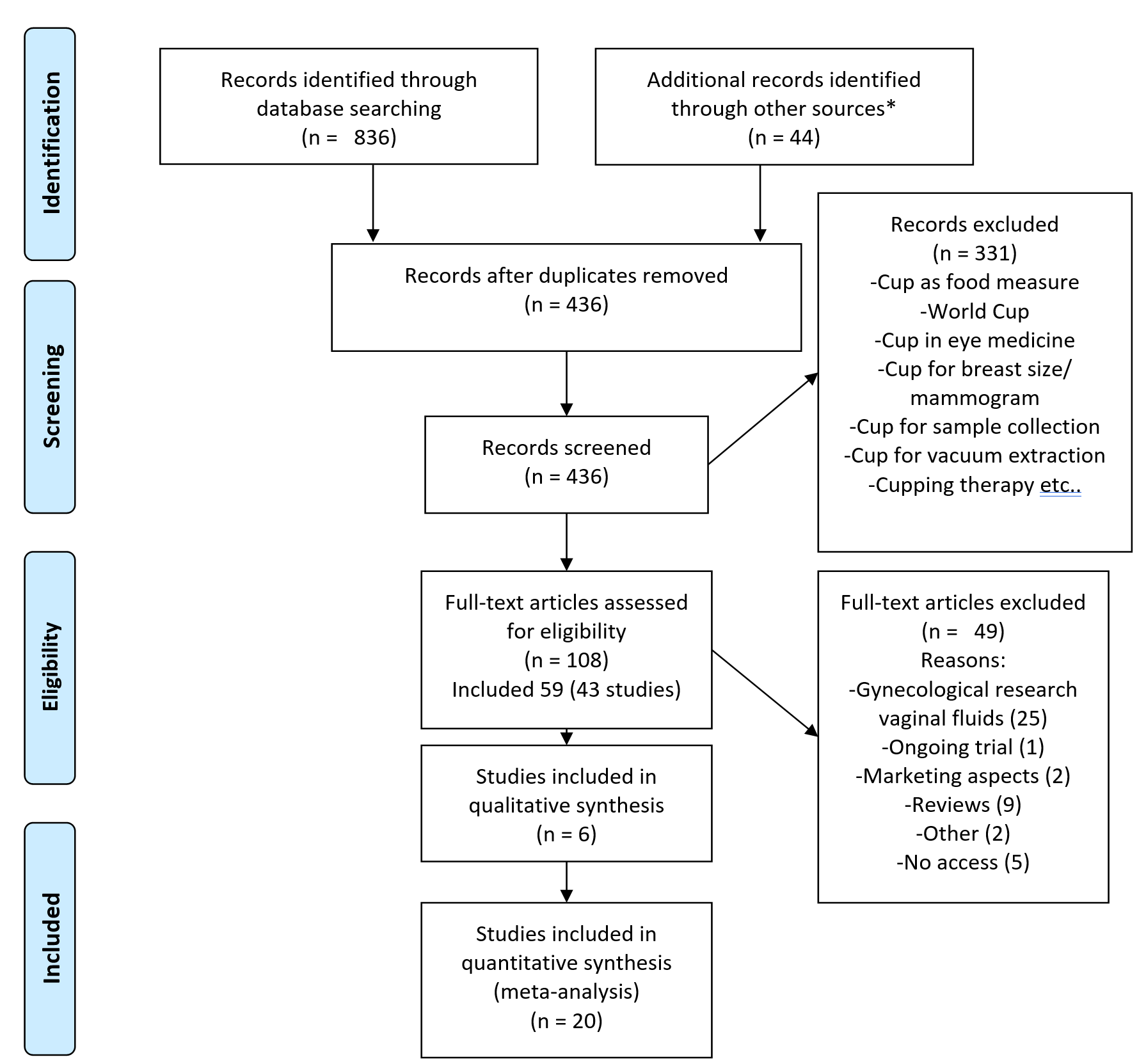 *Reference lists of relevant studies, websites of pertinent professional bodies (e.g. FDA), non-governmental organizations and ‘grey literature’ (e.g., reports or conference abstracts) and records recommended by experts. Last search date 14 May 2019Figure 2: Menstrual cup and leakage 2A: Proportion of leakage in seven studies using different types of menstrual cups and definitions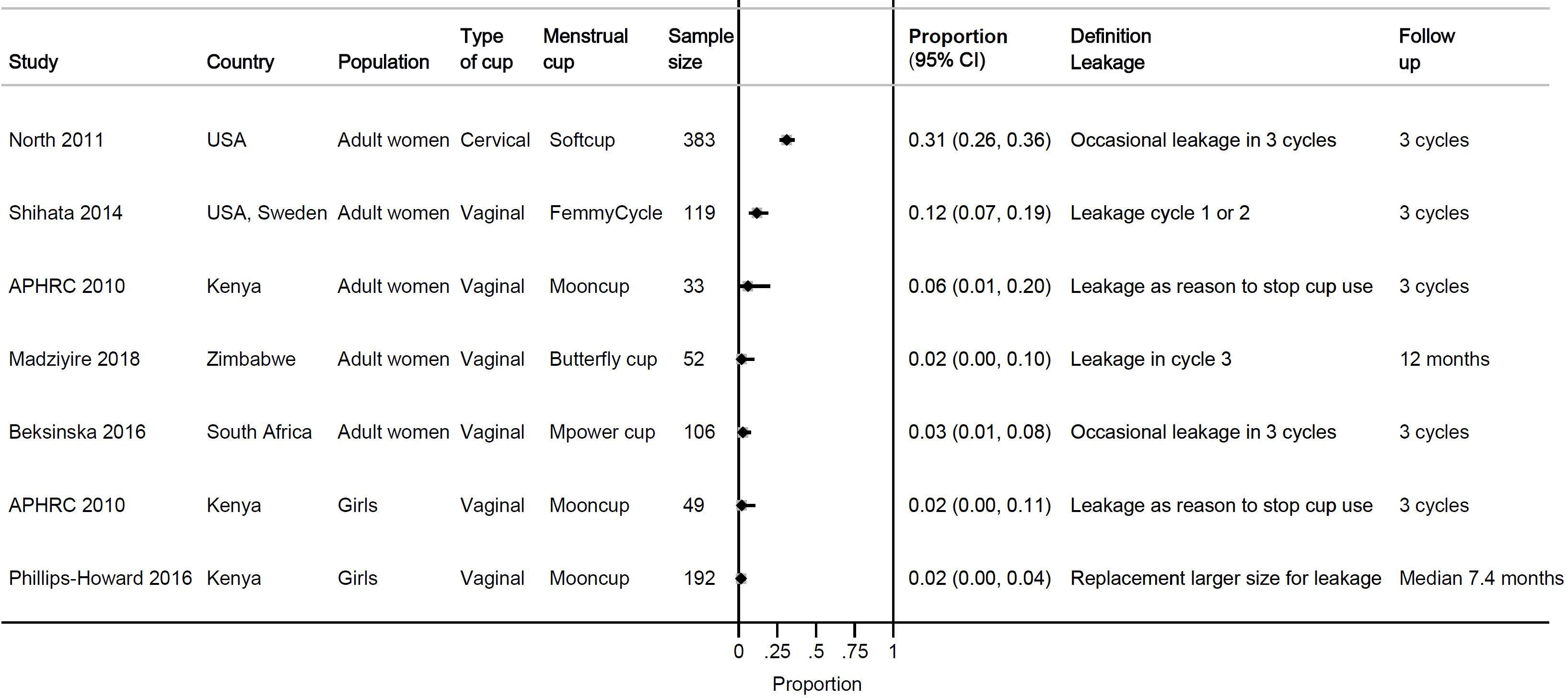 2B: Complaint of leakage among menstrual cup users versus users of other menstrual productsAbbreviations: sd=standard deviation. MC=menstrual cup.* Disposable pad or tampon.† No p-value provided in source material.‡ Likert scale: 7-point score, whereby 1 = terrible and 7 = great.§ P-value reported in article for Mann-Whitney test.Figure 3: Proportion of women who wanted to continue menstrual cup use after the study, in studies before and after the year 2000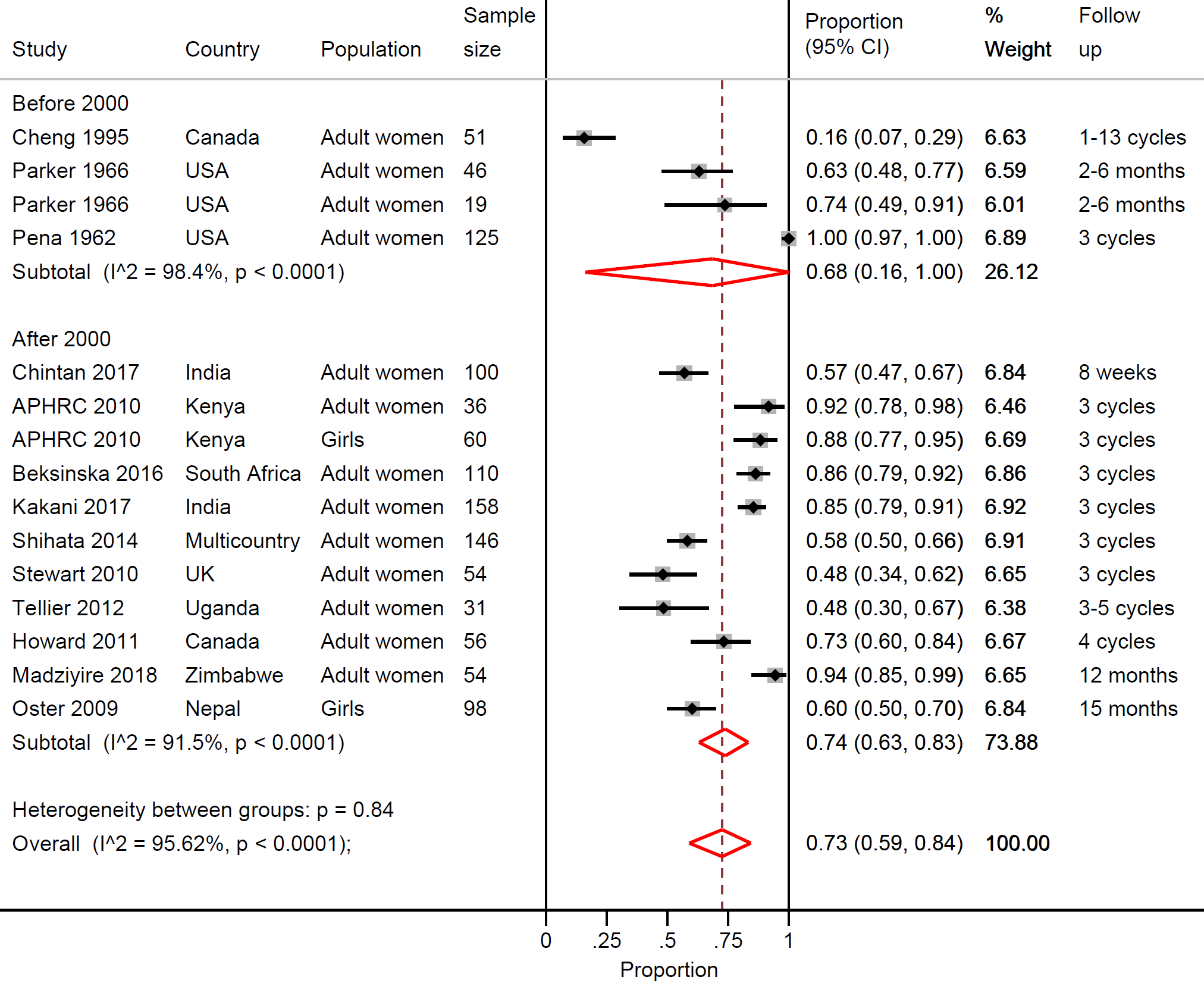 Notes: All studies in this graph used vaginal cups. In the study of Cheng et al (1995),42 a cup with a valve in the stem was used. In the study by Parker et al (1966),49 one study population had menorrhagia (n=46) and the other population had normal flow (n=19). 1Department of Clinical Sciences, Liverpool School of Tropical Medicine, Liverpool L3 5QA, United Kingdom2Departments of Biology and Health: Science, Society, and Policy, Brandeis University, Waltham, MA 02453, USA3Centre for Health and Social Sciences, School of Health Systems Studies, Tata Institute of Social Sciences, Mumbai, Maharashtra 400088, India4Centre for Global Health Research, Kenya Medical Research Institute (KEMRI), Kisumu, Kenya5Department of Obstetrics and Gynaecology, Edinburgh Royal Infirmary, Edinburgh EH16 4SA, United Kingdom and Centre for Maternal and Newborn Health, Liverpool School of Tropical Medicine, Liverpool L3 5QA, United Kingdom6Bill and Melinda Gates Foundation, India Country Office, New Delhi, IndiaStudies MaterialMaterialLocationTimeDesignSample size and populationAge (years) & menstrual flow as defined by sourceMenstrual cup brand* (type)Comparison (if trial)Follow up (fup) OutcomesLoss to fup (%)Quality scoreTRIALSTRIALSTRIALSTRIALSTRIALSTRIALSTRIALSTRIALSTRIALSTRIALSTRIALSTRIALSBeksinska 201520-22Journal articleJournal articleDurban, South Africa, 20132013Individually randomized cross-over trial110 womenMean 29, sd 6, range 18-45. Heavy flow: 46.2%Mpower Mcup(vaginal)Usual product (disposable pads, tampons, cloths)6 cycles (3 cycles each product)Acceptability Performance4.55Hoffman 201423Journal articleJournal articleJehanabad district, Bihar, India2012Cluster-randomized trial960 women, (174 in MC arm and 46 MC by choice)Mean 29·9, sd 6·7. No information on heavy flowNot reportedUsual product(Cloth & disposable pads)8 monthsAcceptability, demand for high-barrier menstrual cup and low-barrier sanitary pads15.8 (6 mo)4Howard 201124Journal articleJournal articleVancouver, Canada2006-2007Individually randomized 110 women (56 in cup arm) Range 19-40. Heavy flow: 11.1% Divacup (vaginal)Tampons4 cyclesUse, use in future, costs and waste11.83Oster 201125Oster 201226Oster 200927,28Journal articleJournal articleBharatpur, Chitwan district, Nepal2006-2008Individually randomized trial199 school girls (98 in cup arm)Mean 14·2, sd 1·2. No information on heavy flowMooncup (vaginal)Usual product(Cloths & disposable pads)15 monthsSchool attendance, peer effect0.53Phillips-Howard 20166Nyotach 201529Juma 201730Mason 201531Oduor 201532van Eijk 201868Journal articleJournal articleGem district, Siaya Province Kenya2012-2013Cluster randomized trial766 school girls (229 in cup arm) Mean 14·6, sd 0·7. Heavy flow: 20.8%Mooncup (vaginal)Disposable pads and “usual practice” (cloths and pads)median 10·9 monthsSchool drop-out, STIs, reproductive tract infections15.76OBSERVATIONAL STUDIESOBSERVATIONAL STUDIESOBSERVATIONAL STUDIESOBSERVATIONAL STUDIESOBSERVATIONAL STUDIESOBSERVATIONAL STUDIESOBSERVATIONAL STUDIESOBSERVATIONAL STUDIESOBSERVATIONAL STUDIESOBSERVATIONAL STUDIESOBSERVATIONAL STUDIESOBSERVATIONAL STUDIESStudiesMaterialMaterialLocationTimeDesignSample size and populationAge (years) & menstrual flow Menstrual cup brand (type)Usual practice before cupFollow upOutcomesLoss to fup (%)Quality scoreAPHRC 201033-35ReportReportNairobi, Kenya2008Cohort36 women, 60 school girlsNR. No information on heavy flowMooncup (vaginal)Disposable pads, cloths, cotton wool, tampons3 cyclesFeasibility6.32Averbach 200936Journal articleJournal articleEpworth, Zimbabwe2007-2008Survey & FGD43 adult womenRange 18-45Duet (cervical, re-usable)Cotton wool, cloths, disposable pads, tissueNAConsideration of MC- useNANDBorowski 201137Master ThesisMaster ThesisUSA2011Survey155 women 5 18-24 years, 69 25-34, 49 35-44, 36 45+ yearsNo particular brandNRNAConsideration of eco-friendly menstrual productsNANDCare International Uganda 201875ReportReportRefugee Settlement, Uganda2018Cohort80 girls and women and 20 female trainers15-30 years, 25 ≤18 years. No information on heavy flowRuby cup Disposable and reusable pads, cloths3 monthsMC-use53.82Cattanach 199138Cattanach 199040†Journal articleJournal articleHawthorn, AustraliaNRCohort80 women, out of 259 approachedRange 17-42. No information on heavy flow. Gynaeseal (cervical)NR18 monthsAcceptability69.12Cheng 199542Journal articleJournal articleNR, Canada1991-1992Cohort51 women46/51 <40 years (90·2%). Moderate to heavy flow: 42/51 (82.4%)Menses cup‡ (vaginal)Tampons and disposable pads2-13 cyclesAcceptability of MC for measuring flowNR2Chintan 201743Journal articleJournal articleIndia (several sites)NRCohort100 womenRange 14-55. No information on heavy flowFlow care (vaginal)Disposable pads and tampons8 weeksMC-useNR2Femme International 201744 §ReportReportKilamanjaro regionTanzania 2016-2017Cohort184 adolescents, 38 womenRange 12-54. No information on heavy flowRuby cup (vaginal)NR6-12 monthsMC-use37-882Ganyaglo 201970Ryan 201871Journal article & abstractJournal article & abstractGhana2016With/without trial11 adult womenMean 43.6, sd 12.3. MC-use for fistulaDiva cupPads4 hoursMC-use for vesicovaginal fistula05Gleeson 199345Journal articleJournal articleDublin, IrelandNRCohort22 womenNR. 12 (54.5%) women with menorrhagiaGynaeseal (cervical)Tampons1 cycleLeakage, ease, use for measuring flow03Grose 201446Journal articleJournal articleCalifornia, USANRSurvey151 under-graduatesRange 18-23.  Brand not reportedNRNAConsideration of menstrual cupNANDKakani 201747Journal articleJournal articleDharpur, Gujarat, IndiaNRCohort158 womenMean 31, sd 6·1, range 21-50. Heavy flow: 20/150 (13.3)NR: 44 mm diameter, thin walled silicon ‖Cloths, disposable pads, tampons3 cyclesAcceptability and efficacy5.13Madziyire 201848,69 §Journal articleJournal articleEpworth, Zimbabwe2016-2017Cohort54 womenRange 18-45. No information on heavy flow.Butterfly (vaginal)NR3 cycles1 yearAcceptability, leakage3.73North 201114Journal articleJournal articleUSA (7 centres)NRCohort406 womenRange 18-55. No information on heavy flow.Soft cup¶ (disposable cervical)Disposable pads and/or tampons3 cyclesSafety, effectiveness and acceptability24.13Parker 196649Journal articleJournal articleAnn Arbor, USANRCohort46 women with menorrhagia, 19 with normal flowNR. 46 women with menorrhagia, 19 with normal flowTassette (vaginal)Tampons and disposable pads2-6 monthsAcceptability15.23Pena 196250Journal articleJournal articleFlorida, USANRCohort125 women (100 with normal flow and 25 with vaginal infections)Range 20-45. All “Normal flow”Tassette (vaginal)Tampons and disposable pads3 cyclesNot clearNR2Shihata 201451Journal articleJournal articleSweden, USA, Mexico, Brazil, Colombia2013Cohort146 womenRange 18-40. No information on heavy flow.FemmyCycle (One size, vaginal) **Disposable pads, tampons3 cyclesLeakage, acceptability28.12Stewart 201052Journal articleJournal articleNottingham, UK2008-2009Cohort54 womenMean 22·5, sd NR. No information on heavy flow.Mooncup (vaginal)Tampons and disposable pads6 cycles (3 with cup)Leakage, acceptability61.12Stewart 200953Journal articleJournal articleNottingham, UKNRSurvey69 clinic patients18 <30, 21 30-40, 30 40+ yrs. No information on heavy flow. Mooncup (vaginal)Tampons and disposable padsNAConsideration of MCNANDTellier 201255ReportReportKitgum, UgandaNRCohort31 womenMean 24, sd NR. No information on heavy flow. Ruby cup (vaginal)Cloths, gauze, disposable pads3-5 cyclesAcceptability, safety51.63Wiebe 201256Journal articleJournal articleVancouver, Canada2009Retrospective chart survey930 women, 96 used MCs59% <30 years. No information on heavy flow. No particular brand or typeNA6 weeksIUD expulsion within 6 weeks after placement by menstrual product usedNANDSTUDIES WITH ONLY QUALITATIVE INFORMATIONSTUDIES WITH ONLY QUALITATIVE INFORMATIONSTUDIES WITH ONLY QUALITATIVE INFORMATIONSTUDIES WITH ONLY QUALITATIVE INFORMATIONSTUDIES WITH ONLY QUALITATIVE INFORMATIONSTUDIES WITH ONLY QUALITATIVE INFORMATIONSTUDIES WITH ONLY QUALITATIVE INFORMATIONSTUDIES WITH ONLY QUALITATIVE INFORMATIONSTUDIES WITH ONLY QUALITATIVE INFORMATIONSTUDIES WITH ONLY QUALITATIVE INFORMATIONSTUDIES WITH ONLY QUALITATIVE INFORMATIONSTUDIES WITH ONLY QUALITATIVE INFORMATIONStudiesMaterialMaterialLocationTimeDesignSample size and populationAge (years) & menstrual flowMenstrual cup brand (type)Menstrual cup brand (type)Follow up (fup)OutcomesQuality scoreHyttel 201754Journal articleJournal articleBungatira, Gulu, Uganda20132 focus group discussions & 6 semi-structured interviews36 school girls (purposely selected)Mean 14·6, sd 0·7, range 13-17Ruby Cup (vaginal)3 cyclesWillingness and ability to use ††NA MediumSundqvist 201557ThesisThesisMsiriwa, Tanzania2014In-depth interviews15 school girls14-15Lady cup (vaginal)NREffect of menstrual cup use on education and social interactionsNA StrongCASE REPORTSCASE REPORTSCASE REPORTSCASE REPORTSCASE REPORTSCASE REPORTSCASE REPORTSCASE REPORTSCASE REPORTSCASE REPORTSCASE REPORTSCASE REPORTSStudiesMaterialMaterialLocationTimeDesignSample size and populationInformation age participantsMenstrual cup brand (type)Menstrual cup brand (type)Follow up (fup)OutcomesQuality scoreAdedokun 201758abstractabstractBrno, Czech RepublicNRCase Report1 adult woman30NRNRNRHydronephrosisNA NDNunes-Carneiro 201859Journal articleJournal articlePorto, PortugalNRCase Report1 adult woman26NRNR5 daysUretero-hydronephrosisNA NDStolz 201972Journal articleJournal articleFrance or SwitzerlandNRCase Report1 adult woman47NRNR“couple of weeks”HydronephrosisNA NDDay 201260Journal articleJournal articleLondon, UKNRCase Report1 adult woman20Mooncup (vaginal)Mooncup (vaginal)NRMC retentionNA NDU. S. FDA Maude database15Results database searchResults database searchUSA1950-June 2018Case reports12 womenNRMooncup, Diva cup, Femmy cycle, Softcup (vaginal and cervical)Mooncup, Diva cup, Femmy cycle, Softcup (vaginal and cervical)VariableSee adverse events tableNA NDSeale 201973Journal articleJournal articleUSANRCase Series7 women16 years: 1, 22-25 years: 6NRNR2-12 monthsIUD expulsionNA NDGoldberg 201661Journal articleJournal articleNew Brunswick, Canada2013Case Report1 adult woman39NR (vaginal)NR (vaginal)NRUse as diagnostic aid of vesicouterine fistulaNA NDMitchell 201562Journal articleJournal articleOntario, CanadaNRCase Report1 adult woman37DivaCup (vaginal)DivaCup (vaginal)Two weeks post-admissionPossible Toxic Shock SyndromeNA NDRussell 201663Journal articleJournal articleUtah, USANRCase Reports3 adult women54, 60 and 68NR (vaginal)NR (vaginal)NRUse as enterovaginal or vesicovaginal fistula controlNA NDSpechler 200364Journal articleJournal articleBethesda, USANRCase Report1 adult woman41Keeper (vaginal)Keeper (vaginal)2 years post- surgeryAdenomyosis and endometriosisNA NDOTHER TYPE OF STUDIES WITH RELEVANT INFORMATION OTHER TYPE OF STUDIES WITH RELEVANT INFORMATION OTHER TYPE OF STUDIES WITH RELEVANT INFORMATION OTHER TYPE OF STUDIES WITH RELEVANT INFORMATION OTHER TYPE OF STUDIES WITH RELEVANT INFORMATION OTHER TYPE OF STUDIES WITH RELEVANT INFORMATION OTHER TYPE OF STUDIES WITH RELEVANT INFORMATION OTHER TYPE OF STUDIES WITH RELEVANT INFORMATION OTHER TYPE OF STUDIES WITH RELEVANT INFORMATION OTHER TYPE OF STUDIES WITH RELEVANT INFORMATION OTHER TYPE OF STUDIES WITH RELEVANT INFORMATION OTHER TYPE OF STUDIES WITH RELEVANT INFORMATION StudiesMaterialMaterialLocationTimeDesignSample size and populationAge (years)Menstrual cup brand (type)Menstrual cup brand (type)Follow up (fup)OutcomesQuality scoreCattanach 198939†Journal articleJournal articleHawthorn, Australia1986-1988Vaginal samples5 womenRange 19-32Gynaeseal* (cervical)Gynaeseal* (cervical)3-22 monthsMC safety:  Effect on vaginal floraNA NDKarnaky 196265Journal articleJournal articleUSANRVaginal observations and samplesvariable (20, 50 & 97 women)NRTassette (vaginal)Tassette (vaginal)1 time- pointMC safety: Effects on vaginaNA NDTierno 198974Journal articleJournal articleNew York, USANRIn-vitro study16 menstrual cupsNANRNRNAAbility to induce TSST-1 production by TSS-associated strains of Staphylococcus aureusNA NDTierno 199466 Journal articleJournal articleNew York, USANRin-vitro study6 menstrual cupsNATassaway (vaginal)Tassaway (vaginal)NAAbility to induce TSS toxin-1 by a TSS strain of Staphylococcus aureus MN8NA NDNonfoux 201867Journal articleJournal articleFranceNRin-vitro study4 menstrual cupsNA2 be’Cup® and 2 MeLuna® (vaginal)2 be’Cup® and 2 MeLuna® (vaginal)NAEffect on Staphylococcusaureus growth and TSST-1 production using the modified sac method NANDIssueMenstrual Cup (type)Numbers (%) or descriptionNotesSourceHandling and positioning of menstrual cupHandling and positioning of menstrual cupHandling and positioning of menstrual cupHandling and positioning of menstrual cupVaginal woundCup not clear (Divacup or softcup?)Event April 2012. Vaginal wound experienced due to use of menstrual cup, needing treatment for vaginal bleeding from physician. Complete medical records were not available for evaluationFDA Database15Vaginal woundSoftcup (cervical)Reported April 2012. Long term customer of softcup product claimed vaginal scarring due to use. Medical director did not find anything in medical records provided by consumer related to vaginal health.FDA Database15Vaginal woundSoftcup (cervical)FDA database case report “…cup wore through the vaginal wall, damaging an artery that required surgical repair.” Could not be confirmed; no medical records availableNorth and Oldham 201114Vaginal pain on removalDivacup (vaginal)Event March 2017. Extreme pain on removal (first use). Person stopped using the cup. Self-report. No medical report available.FDA Database15Pelvic painSoftcup (cervical)Event February 2017: pain lower pelvis, rectum and nausea about one hour after insertion, disappearing ~30 minutes after removal. Self-report. No medical evaluation available. Person stopped after trying twice. (Vascular compression?)FDA Database15Vaginal irritationGynaeseal (cervical)1/73 (1·4%)Self-report by participantCattanach 199138Cervix irritationMenses cup (vaginal)1/51 (2·0%)Pap smear normalCheng 199542Allergy and rashNR, vaginal cupAllergy: 1/150 (0·7%), rash: 2/150 (1·3%) Kakani and Bhatt 201747Allergy and rashSoftcup (cervical)FDA data base: 2 case reports North and Oldham 201114Allergy and rashMooncup (vaginal)Event in 2010: silicone allergy.  Surgery was needed for vaginal repair.Manufacturer: Silicone allergy is very rare.FDA Database15Difficulty with removal requiring professional assistanceGynaeseal (cervical)1/22 (4·5%)Gleeson 199345Difficulty with removal requiring professional assistanceSoftcup (cervical)FDA data base: 3 case reports reported by North and Oldham 2011,14 1 event in 2018North and Oldham 201114, FDA Database15Difficulty with removal requiring professional assistanceSoftcup (cervical)Reported complaints to company 2003-2008: Physician assisted removal 42 Other complaints reported to company: poor fit 102, leakage 168, messy 98North and Oldham 201114Difficulty with removal requiring professional assistanceMooncup (vaginal)Case-report: MC lodged on cervix, difficult to remove.Moderate cervical inflammation after retrievalDay 201260Difficulty with removal requiring professional assistanceDivacup (vaginal)Event April 2015: 1 case-report leading to emergency room visitFDA Database15Reproductive tract observations with menstrual cup useReproductive tract observations with menstrual cup useReproductive tract observations with menstrual cup useReproductive tract observations with menstrual cup useVulva abnormalitiesSoftcup (cervical)Baseline: 4/393 (1·0%), cycle 1: 8/365 (2·2%), cycle 2: 6/326 (1·8%), cycle 3: 5/305 (1·6%) Vulva-vaginal inspection at baseline and monthly for 3 months.  No p-values reportedNorth and Oldham 201114Abnormalities of vaginal wallSoftcup (cervical)0/44 (0·0%) Vulva-vaginal inspection at baseline and monthly for 3 monthsNorth and Oldham 201114Abnormalities of vaginal wallTassette (vaginal)0/12 (0·0%)Vaginal inspection after 3 monthsPena 196250Abnormalities of vaginal wallTassette (vaginal)0/50 (0·0%)Vaginal inspection conducted: timing of inspection not clearKarnaky 196265Abnormalities cervixSoftcup (cervical)Baseline: 23/390 (5·9%), cycle 1: 10/345 (2·9%), cycle 2: 6/326 (1·8%), cycle 3: 4/300 (1·3%) Inspection of cervix.  No p-values reported for differencesNorth and Oldham 201114Abnormalities cervixSoftcup (cervical)Abnormal pap test: baseline: 1/406 (0·2%), cycle 1: 1/368 (0·3%), cycle 2: 2/329 (0·6%), cycle 3: 0/308 (0·0)Abnormal Pap test results were exclusion criteria at admission, and a reason for discontinuation of the study. No p-values reported for differencesNorth and Oldham 201114Condition of vaginal and cervical epitheliumSoftcup (cervical)“The Softcup caused no alteration or disruptionin vaginal or cervical epithelium, as assessed by colposcopy and cervical cytology”44 women examined at baseline, 37 at 2-3 months, and 25 at 5-6 monthsNorth and Oldham 201114Vaginal flora and infections with menstrual cup useVaginal flora and infections with menstrual cup useVaginal flora and infections with menstrual cup useVaginal flora and infections with menstrual cup usePh changes of vaginaTassette (vaginal)0/50 (0·0%)No abnormalities: vaginal areas where menstrual cup was placed were more acid66Karnaky 196265Ph changes of vaginaSoftcup (cervical)Mean pH: baseline 4·6 (n=400), cycle 1 4·6 (n=368), cycle 2 4·6 (n=329), cycle 3 4·5 (n=308)No p-values reportedNorth and Oldham 201114Clue cells (vaginal smear)Softcup (cervical)Baseline: 6, cycle 1: 6, cycle 2: 5, cycle 3: 4Sample sizes not reported. No significant changes according to authorsNorth and Oldham 201114LactobaccilusSoftcup (cervical)“…before, during, and after use of the cup, vaginal Lactobacillus (normal vaginal flora) was maintained at normal levels.”Data in Figure 3 in publication, can’t be extracted. No significant changes according to authorsNorth and Oldham 201114Gardnerella vaginalisSoftcup (cervical)According to authors, no significant changes from baseline-cycle 3Data in Figure 3 in publication, can’t be extracted.North and Oldham 201114Bacterial vaginosis Softcup (cervical)According to authors, no significant changes from baseline-cycle 3Data in Figure 3 in publication, can’t be extracted.North and Oldham 201114Bacterial vaginosis Mooncup (vaginal)Endline survey: cups 21/144 (14·6%), pads 40/202 (19·8%) and usual item (control) 32/156 (20·5%), cups vs. control: p=0·11, cup vs. pads p=0.13. Among girls enrolled for ≥9 months: cup 13/101 (12·9%), pads 29/143 (20·3%), usual item 20/104 (19·2%); cups vs. control: p=0·07, cup vs. pads p=0.018 (p-values from source article)Cluster-randomized trial (schools). Median follow-up 11 months, range 3-15 months.Phillips-Howard 20166CandidiasisSoftcup (cervical)Baseline: 6, cycle 1: 6, cycle 2: 3, cycle 3: 6Sample sizes not reported. According to the authors there was a significant decrease in yeast from month 1 to 2.North and Oldham 201114CandidiasisRuby cup (vaginal)0/18 vaginal candidiasis at follow up (3-5 months)Tellier 201255CandidiasisTassette (vaginal)C. albicans decreased with the use of the cupData not reportedKarnaky 196265CandidiasisMooncup (vaginal)Endline survey: cups 11/143 (7·7%), pads 19/200 (9·5%), usual item (control) 13/156 (8·8%). MC vs. control: p=0·87, MC vs. pads p=0.68, p-values from source articleCluster-randomized trial (schools).  Median follow-up 11 months, range 3-15 months.Phillips-Howard 20166Group B StreptococcusSoftcup (cervical)No differences between baseline and cycle 1-cycle 3Data in Figure 3 in publication, can’t be extracted. No significant changes according to authorsNorth and Oldham 201114EnterococcusSoftcup (cervical)Increase in enterococcus from cycle 2-cycle 3 (p=0·03 according to source)“… this increased frequency persisted for 3 months after discontinuing use of the cup, suggesting that factors or behavior other than cup use may have influenced colonization.” Data in figure 3 in publication, can’t be extracted.North and Oldham 201114Escherichia coliSoftcup (cervical)According to authors, no significant changes from baseline-cycle 3Data in Figure 3 in publication, can’t be extractedNorth and Oldham 201114Escherichia coli on menstrual cupMooncup (vaginal)13/35 randomly selected cups showed E. coli growth (37·1%). 9/17 (53%) if MC-use less than 6 months, 4/18 (22%) if MC-use > 6 months (p=0·12 from source). Association with heavy periods (61·5% vs. 22·7%, p=0·022 from source article, no numbers presented) Cluster-randomized trial (schools). Median follow-up 11 months, range 3-15 months.Juma 201730Chlamydia trachomatisMooncup (vaginal)Endline survey: cups 3/144 (2·1%), pads 3/201 (1·5%), usual item (control) 7/154 (4·5%). Cups vs. control: p=0·20, cup vs. pads p=0.63, p-values from source article.Cluster-randomized trial (schools).  Median follow-up 11 months, range 3-15 months. Phillips-Howard 20166Trichomonas vaginalisSoftcup (cervical)Baseline, cycle 1-3: 0 casesSample sizes not reported.North and Oldham 201114Trichomonas vaginalisMooncup (vaginal)End line survey: cups 2/143 (1·4%), pads 5/200 (2·5%), usual item (control) 7/154 (4·5%). Cups vs. control: p=0·12, cup vs. pads p=0.36 (p-values from source article)Cluster-randomized trial (schools). Median follow-up 11 months, range 3-15 months. Phillips-Howard 20166Trichomonas vaginalisRuby cup (vaginal)0/18 at enrolment, 0/18 at 3-5 months follow upTellier 201255Neisseria gonorrhoeaMooncup (vaginal)Endline survey: cups 1/144 (0·7%), pads 1/201 (0·5%), usual item (control) 1/154 (0·6%). Cups vs. control: p=0·96, cup vs. pads p=0.81, p-values from source article.Cluster-randomized trial (schools). Median follow-up 11 months, range 3-15 months. Phillips-Howard 20166Neisseria gonorrhoeaRuby cup (vaginal)0/18 at enrolment, 0/18 at 3-5 months follow upTellier 201255Staphylococcus aureusSoftcup (cervical)No significant changes in cycle 1-3 compared to baselineData in Figure 3 in publication, can’t be extracted North and Oldham 201114Staphylococcus aureusMooncup (vaginal)Among MC-users: 4/38 (10·5%) in 1st month of intervention, 13/139 9·4% after 1st month, p=0·83 (median follow up 4, range 2-11 months for this substudy).Prevalence in menstrual pads-arm 10·7% (21/197), usual item-arm 10·5% (16/153)Cluster-randomized trial (schools). Median follow-up 11 months, range 3-15 months.Sample from vaginal swab (self-swabbing).Juma 201730Staphylococcus aureusbe’Cup (vaginal)Silicone cup:  potentially more S. aureus after incubation for 8 hours with shaking in plastic sac with S. aureus in one of two cups used, but not when no shakingIn-vitro studiesNonfoux et al 201867Staphylococcus aureusMe Luna (vaginal)Thermoplastic isomer cup: not more S. aureus after incubation for 8 hours with shaking in plastic sac, and not when no shakingIn-vitro studiesNonfoux et al 201867Toxic shock syndrome toxin (TSST)-1Mooncup (vaginal)49 girls with vaginal S. aureus had second swab, 10 yielded S. aureus, 2 had TSST-1, both in sanitary pad group; they were asymptomaticCluster-randomized trial (schools). Median follow-up 11 months, range 3-15 months.Sample from vaginal swab (self-swabbing).Juma 201730Toxic shock syndrome toxin (TSST)-1NRNo TSST-1 in supernatant of S. aureus cultivated for 24 hours (incubated aerobically in a still growth environment) in presence of elastic polymer MC (N=16 MCs) In-vitro studiesTierno and Hanna 198974Toxic shock syndrome toxin (TSST)-1Tassaway (vaginal)S. aureus MN8 produced no TSST-1 when grown in the presence of Tassaway (elastomeric polymer, n=6), washed or unwashed, no shaking, incubation overnightIn-vitro studiesTierno and Hanna 199466Toxic shock syndrome toxin (TSST)-1be’Cup (vaginal)Silicone cup:  potentially more TSST-1 production after incubation for 8 hours with shaking in plastic sac with S. aureus compared to control, but not when no shaking or with pieces of cupIn-vitro studiesNonfoux 201867Toxic shock syndrome toxin (TSST)-1Me Luna (vaginal)Thermoplastic isomer cup: potentially more TSST-1 production after incubation for 8 hours with shaking in plastic sac with S. aureus compared to control, but not when no shaking or with pieces of cupIn-vitro studiesNonfoux 201867Toxic shock syndromeMooncup (vaginal)0/192 in trial in Kenya“Safety monitoring components comprised routine nurse-based screening, population-based monitoring (school and community) and clinical evaluation of infection with laboratory confirmation.” Study in KenyaJuma 201730Toxic shock syndromeSoftcup (cervical)2 case reports FDA databaseBoth unconfirmed cases of TSS.North and Oldham 201114Toxic shock syndromeDivacup (vaginal)1 case report; blood cultures and urine culture negative, no culture of the menstrual cup conducted.Woman had history of Hashimoto’s thyroiditis and chronic menorrhagia.Mitchell 201562Toxic shock syndromeMooncup (vaginal)Event February 2012: toxic shock syndrome two days after using of first and new mooncup resulting in 9 days of hospitalization. Vaginal swab positive for S. aureus. Had IUD. Mooncup not sent for bacteriological testing. Cases of TSS in association with IUD have been reported.81 FDA Database15Toxic shock syndromeDivacup (vaginal)Event February 2015: toxic shock syndrome from Streptococcus resulting in 5 days of hospitalization. Culture of cup isolated group A and B streptococcus. Woman had used divacup for menstrual period which started 3 days before illness. MC was in for 18 hours on admission.FDA Database15Urinary tract infections (UTI)Ruby cup (vaginal)4/31 (12·9%) at baseline and 3/18 (16·7%) at follow up (after 3-5 months) (p=0·65, McNemar test)One participant with UTI at enrolment and follow up had her cup stolen and used toilet paper in vagina as tamponTellier 201255Urinary tract infections (UTI)Gynaeseal (cervical)1/73 (1·4%) transient dysuria“The woman who developed dysuria did not seek treatment and the problem subsided within 24-48 hours.”Cattanach 199138Urinary tract infections (UTI)Softcup (cervical)Urine analysis conducted, detailed results not reported“Monthly monitoring did not show adverse effects of MC-use”North and Oldham 201114Urinary tract infections (UTI)Softcup (cervical)Reported August 2014: Urinary tract infection confirmed by urine cultures twice after use of softcup.Medical records were not available for evaluation.FDA Database15Infections overallTassette (vaginal)“The amount of bacterial contamination was greatest with the pad, next with the tampon and least with the rubber cup.”No data provided. Study reported to make cultures from vaginal wall samples and to examine fresh and stained smears for C. albicans, T. vaginalis, H. vaginalis, and for predominance of Gram-positive or Gram-negative cocci, small rods or long-rod bacilli (Doederlein bacilli).Karnaky 196265Infections overallSoftcup (cervical)FDA database 1 case reportVaginal infection not further specified. Could not be confirmed at follow up.North and Oldham 201114Infections overallButterfly cup (vaginal)“None of the women sought treatment for a pelvic infection (follow up one year). There was no onset or worsening of dysmenorrhoea in 43 (83%), dyspareunia in 94% (49), pelvic pain in 92% (48) and vaginal discharge in 92% (48) of the participants during the 12 months of cup use.”  n=52Madziyire 201848,69Infections overallGynaeseal“There was no increased pathogenicity detected in the vaginal flora. There was a trend towards smaller numbers of potentially pathogenic bacteria for 4 women and no change for one woman.”Vaginal swabs before and after use, n=5 adult women, median follow up 14 monthsCattanach 198939Sexually transmitted infections Mooncup (vaginal)Endline survey: MCs 6/144 (4·2%), pads 9/202 (4·5%) and usual items (control) 12/156 (7·7%). MC vs. control: p=0·11, MC vs. pads p=0.87, p-values from source articleIf follow up ≥9 months: cups 4/101 (4·0%), pads 7/143 (4·9%) and usual item 11/104 (10·6%). MC vs. control: p=0·004, MC vs. pads p=0.60, p-values from source article.Sexually transmitted infections: presence of either C. trachomatis, T. vaginalis or N. gonorrhoea. Cluster-randomized trial (schools) in Kenya. Median follow-up 11 months, range 3-15 months*Phillips-Howard 20166Reproductive tract infectionsMooncup (vaginal)End line survey: cups 31/144 (21·5%), pads 58/202 (28·7%), and usual item (control) 42/156 (26·9%), MC vs. control: p=0·36, MC vs. pads p=0.19, p-values from source articleReproductive tract infections: presence of either B. vaginosis or C. albicans.Cluster-randomized trial (schools) in Kenya. Median follow-up 11 months, range 3-15 months. Phillips-Howard 20166Other Adverse eventsOther Adverse eventsOther Adverse eventsOther Adverse eventsUrine incontinenceFemcap (first model of femmycycle, vaginal)FDA database 1 case report. Event July 2014. Pelvic pain and urinary incontinence when wearing and removing MC. Urine sample negative for infection.Self-report. Stopped using MC.FDA Database15Displacement of intra-uterine device when using menstrual cupNRIUD expulsion within 6-8 weeks after insertion: MC-users: 5/135 (3·7%), tampon: 11/469 (2·4%), pads: 7/169 (4·1%). Cup vs.  tampon:  p=0·57, cup vs. pads: p=0·92Retrospective cohort. Expulsion of an IUD occurs in ~1 in 20 women and is most common in the first three months after insertion. Expulsion commonly occurs during menstruation.82 Some recommend not to use internal sanitary protection for 3-6 weeks after insertion because of an increased infection risk.83Wiebe and Trouton 201256Displacement of intra-uterine device when using menstrual cupMooncup (vaginal)FDA database 1 case report.  Event July 2012. Potential IUD dislodgment after mooncup removal. Patient had an ectopic pregnancy and needed surgery.Patient felt pain after removal of mooncup and had the position of the IUD checked at a health center where it was declared in position. Two months later she was found pregnant. FDA Database15Displacement of intra-uterine device when using menstrual cupNRCase series of 7 women with IUD expulsion when removing MC. Expulsion occurred 1 week -13 months after insertion IUD and was recurrent in 2 women. Of 7 women, 2 choose for different anticonception; others had IUD re-inserted.Two women opted for cutting the wires of IUD close to cervix to avoid the problem. Authors also stress importance of releasing vacuum of MC before removal. Seale 201973Endometriosis because of menstrual backflow through menstrual cup useTassette (vaginal)Position cup confirmed using X-ray “The free space available in the upper vagina and the capacity of the cup itself are ample to accommodate several times the amount of blood passed in a complete menstrual cycle.”Pena 196250Endometriosis because of menstrual backflow through menstrual cup useTassette (vaginal)No evidence for backflow"Thin watery solutions could not be introduced under high pressures during the menstrual flow in 6 multiparous women"Karnaky 196265Endometriosis because of menstrual backflow through menstrual cup useKeeper (vaginal)Case report: dysmenorrhoea 2 years after start of menstrual cup use (10 years ago tubal ligation). Laparoscopy showed adenomyosis and endometriosis, treated with laser. Patient stopped MC-use; pain decreased postoperative; 2 years follow up. “The observation in our patient suggests that it may be useful to inquire about use of these devices in women with pelvic pain or endometriosis”.  “…it may be prudent to advise women … to empty the menstrual cup more often than every 6-12 h….”Petition for revoking of market approval to Food and Drug Administration rejected because of lack of evidence.84Spechler 200364Hydronephrosis,renal colicNRCase report: Severe colicky flank pain. CT-scan: Menstrual cup slightly dislocated, pressing to left ureter“The extraction of the menstrual cup resulted in resolution of hydronephrosis and associated symptoms”Adedokun 201758Hydronephrosis,renal colicNRCase report: Three hours back pain right side. Low-dose unenhanced CT-scan: entrapment of left vaginal wall and part of interolateral bladder wall. Improperly positioned MCSymptoms and swelling vanished after removal of MC, confirmed by new scan. Patient was long time MC-user. No previous MC problems, and continued use of MC, no problems at follow up after several weeks. Stolz 201972Hydronephrosis,renal colicNRCase report: Three hours pain right flank, nausea menstruation. X-ray: MC orientated to the right“The symptoms and the ureterohydronephrosis relieved completely after the removal of the device.” Patient had used MC for two yearsNunes-Carneiro 201859OutcomePooled prevalence (%), 95% CINumber of studies (or subgroups)Total participantsI2p-value for heterogeneityp-value for z-test†Could not insert cup2.8, 0.8-5.611125179.3%<0.00010.0002Use MC at least once (verbal report)79.3, 68.5-88.425236797.1%<0.0001<0.0001MC-related discontinuation10.7, 2.7-22.610119096.4%<0.00010.0004Other discontinuations9.0, 3.8-15.915178394.9%<0.0001<0.0001Difficult to insert (among users)20.3, 11.7-30.417106192.3%<0.0001<0.0001	First cycle35.3, 15.4-58.15272 92.7%<0.0001<0.0001	Later cycles*13.0, 8.1-18.71278974.3%<0.0001<0.0001Uncomfortable to wear12.6, 5.9-21.31295891.9%<0.0001<0.0001	First cycle32.9, 2.2-76.2322197.5%<0.00010.0148	Later cycles*7.9, 4.0-12.9973777.1%<0.0001<0.0001Difficulty removing9.3, 2.9-18.3746184.7%<0.00010.0001Continue using the cup72.5, 59.0-84.315114495.6%<0.0001<0.0001	Study before 200068.5, 16.1-100.0424198.4%<0.00010.0014	Study after 2000*73.8, 63.0-83.31190391.5%<0.00010.0001StudyStudy typeComparisonOutcomeMenstrual CupAlternativep-valueCheng 199542Observational, before-afterValve Cup vs. usual item*Leakage after 1 MC cycle vs. leakage with usual product23/51 (45·1%)33/51 (64·7%)†Beksinska 201520Trial, cross-overVaginal cup vs. usual item*Complaint of leakage (3 cycles)3/106 (2·8%)1/104 (1·0%)†Howard 201124Trial, individually randomizedVaginal cup vs. tamponMean Likert score for leaking‡ (3 cycles)5·4, sd 1·4 n=454·8, sd 1·5, n=440·04 §Stewart 201052Observational, before-afterVaginal cup vs. usual item*Mean number of leakage episodes per cycle (3 cycles per item)1·2 (83/71 cycles)1·7 (209/126 cycles)†